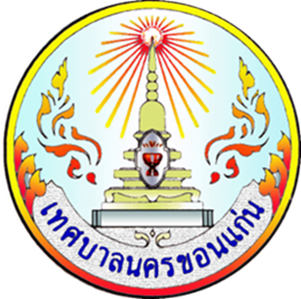 เทศบาลนครขอนแก่นจังหวัดขอนแก่นเอกสารประกอบการชี้แจงเสนอต่อคณะอนุกรรมาธิการพิจารณาศึกษายุทธศาสตร์การจัดสรรงบประมาณรายจ่าย ประจำปีงบประมาณ พ.ศ. 2567 ในคณะกรรมาธิการวิสามัญพิจารณาศึกษาร่างพระราชบัญญัติงบประมาณรายจ่ายประจำปีงบประมาณ พ.ศ. 2567                   วุฒิสภา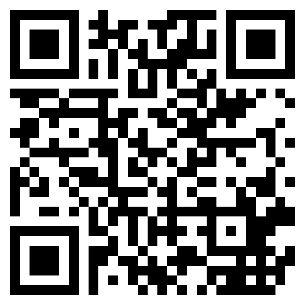 1. รายนามผู้ชี้แจงเทศบาลนครขอนแก่น  จังหวัดขอนแก่น    (แบบ สว.อน.67-01 อปท.)2. สรุปรายการรายรับ – รายจ่าย ประกอบงบประมาณรายจ่ายประจำปีงบประมาณ พ.ศ.2567 หน่วยรับงบประมาณ  เทศบาลนครขอนแก่น   รหัส  751CJแผนงาน    ยุทธศาสตร์ส่งเสริมการกระจายอำนาจให้แก่องค์กรปกครองส่วนท้องถิ่น                                                                                                                                                   	 หน่วย : บาท                                                                                                                                                                                                                              (แบบ สว.อน.67-02 อปท.)3. แบบสรุปรายการงบประมาณประกอบงบประมาณรายจ่ายประจำปีงบประมาณ พ.ศ.2567จำแนกตามแผนงานงบประมาณหน่วยรับงบประมาณ  เทศบาลนครขอนแก่น     รหัส  751CJแผนงาน    ยุทธศาสตร์ส่งเสริมการกระจายอำนาจให้แก่องค์กรปกครองส่วนท้องถิ่นหน่วย : บาท                                                                                                                                                                                                                            แบบ สว.อน.67-03 อปท.4. แบบรายงานปัญหา อุปสรรค และข้อเสนอแนะ ในการจัดทำงบประมาณ การบริหารงบประมาณ และการติดตามประเมินผล (ถ้ามี)สารบัญหน้า1.รายนามผู้ชี้แจง32.สรุปรายการรายรับ – รายจ่าย ประกอบงบประมาณรายจ่ายประจำปีงบประมาณ พ.ศ.2567   (แบบ สว.อน.67-01 อปท.)43.แบบสรุปรายการงบประมาณประกอบงบประมาณรายจ่ายประจำปีงบประมาณ พ.ศ.2567 จำแนกตามแผนงานงบประมาณ (แบบ สว.อน.67-02 อปท.)   64.แบบรายงานปัญหา อุปสรรค และข้อเสนอแนะ ในการจัดทำงบประมาณ การบริหารงบประมาณ และการติดตามประเมินผล (ถ้ามี)(แบบ สว.อน.67-03 อปท.)8ลำดับ     ชื่อ - สกุล        ตำแหน่ง1นายธีระศักดิ์  ฑีฆายุพันธุ์นายกเทศมนตรีนครขอนแก่น2นายวิทยา  ภูโยสารปลัดเทศบาลนครขอนแก่น34นายธวัชชัย วนาพิทักษ์กุลนางเมธินี  สุดเสนาะผู้อำนวยการส่วนควบคุมการก่อสร้างอาคารและผังเมืองหัวหน้าฝ่ายงบประมาณรายการปีงบประมาณ 2565 (ตัวเลขจริง)ปีงบประมาณ 2566 (ตัวเลขจริง)ปีงบประมาณ  2567       (ประมาณการ)เปรียบเทียบ (2) และ (3)เปรียบเทียบ (2) และ (3)รายการปีงบประมาณ 2565 (ตัวเลขจริง)ปีงบประมาณ 2566 (ตัวเลขจริง)ปีงบประมาณ  2567       (ประมาณการ)เพิ่มขึ้น/ลดลงร้อยละ1. รายรับรวมทั้งสิ้น (1.1+ 1.2+1.3) 1,340,269,375.46  1,400,695,096.29 1,519,570,100.00  118,875,003.71 8.491.1 รายได้จัดเก็บเอง    (1) หมวดภาษีอากร    (2) หมวดค่าธรรมเนียม ค่าปรับและใบอนุญาต    (3) หมวดรายได้จากทรัพย์สิน    (4) หมวดรายได้เบ็ดเตล็ด    (5) หมวดรายได้จากทุน186,056,559.63  29,087,016.99  35,020,186.44  8,920,513.28  19,513.00   192,005,009.71  39,850,454.14  41,754,418.42  7,982,359.67  20,890.00  198,963,800.00  38,560,400.00  42,994,100.00  12,487,700.00  80,000.00  6,958,790.29 -1,290,054.14  1,239,681.58  4,505,340.33  59,110.00  3.62-3.242.9756.44282.96    รวมรายได้จัดเก็บเอง 259,103,789.34  281,613,131.94  293,086,000.00  11,472,868.06 4.071.2 รายได้ที่รัฐบาลเก็บแล้วจัดสรรให้องค์กรปกครองส่วนท้องถิ่น (1) หมวดภาษีจัดสรร466,996,492.12  490,379,364.35  488,600,000.00 -1,779,364.35 -0.36รวมรายได้ที่รัฐบาลเก็บแล้วจัดสรรให้องค์กรปกครองส่วนท้องถิ่น 466,996,492.12  490,379,364.35  488,600,000.00 -1,779,364.35 -0.361.3 รายได้ที่รัฐบาลอุดหนุนให้องค์กรปกครองส่วนท้องถิ่น          (1) หมวดเงินอุดหนุน) 614,169,094.00  628,702,600.00  737,884,100.00 109,181,500.00 17.37   รวมรายได้ที่รัฐบาลอุดหนุนให้องค์กรปกครองส่วนท้องถิ่น 614,169,094.00  628,702,600.00  737,884,100.00  109,181,500.00 17.372. เงินอุดหนุนที่รัฐบาลให้โดยระบุวัตถุประสงค์ 155,940,506.00  165,246,100.00  190,569,600.00  25,323,500.00 15.323. รายจ่ายรวมทั้งสิ้น (3.1+3.2+3.3+3.4+3.5+3.6) 1,490,689,214.36  1,447,159,586.04 2,139,154,000.00  691,994,413.96 47.82    3.1 รายจ่ายจากงบประมาณ (ข้อบัญญัติ/เทศบัญญัติ)    (1) งบกลาง    (2) งบบุคลากร    (3) งบดำเนินงาน    (4) งบลงทุน    (5) งบเงินอุดหนุน    (6) งบรายจ่ายอื่น181,885,908.78  559,891,305.13  375,251,358.71  102,604,085.49  38,806,182.62  53,431.80182,558,670.02  579,488,851.69  403,700,494.78  80,222,602.45  38,875,686.00  -189,516,910.00  647,051,440.00  396,852,330.00  142,734,220.00  49,963,100.00  -6,958,239.98  67,562,588.31 -6,848,164.78  62,511,617.55  11,087,414.00  -   3.8111.66-1.7077.9228.52-รวมรายจ่ายจากเงินงบประมาณ 1,258,492,272.53  1,284,846,304.94 1,426,118,000.00  141,271,695.06 11.00    3.2 รายจ่ายที่จ่ายจากเงินอุดหนุนที่รัฐบาลให้โดยระบุวัตถุประสงค์ 13,611,400.00  10,930,000.00  25,395,000.00  14,465,000.00 132.34   3.3 รายจ่ายที่จ่ายจากเงินสะสมเพื่อดำเนินการตามอำนาจหน้าที่     76,278,497.36  9,547,345.98  522,466,400.00  512,919,054.02 5372.37    3.4 รายจ่ายที่จ่ายจากเงินทุนสำรองเงินสะสม     -  -  - --    3.5 รายจ่ายที่จ่ายจากเงินกู้ -  -  - --    3.6 รายจ่ายอื่น 142,307,044.47  141,835,935.12  165,174,600.00  23,338,664.88 16.45ด้าน/แผนงานปีงบประมาณ 2565(ตัวเลขจริง)ปีงบประมาณ 2566(ตัวเลขจริง)ปีงบประมาณ 2567(ประมาณการ)เปรียบเทียบ (2) และ (3)เปรียบเทียบ (2) และ (3)ด้าน/แผนงานปีงบประมาณ 2565(ตัวเลขจริง)ปีงบประมาณ 2566(ตัวเลขจริง)ปีงบประมาณ 2567(ประมาณการ)เพิ่มขึ้น/ลดลงร้อยละ1. รายจ่ายตามพระราชบัญญัติงบประมาณรายจ่าย : จากงบเงินอุดหนุน – ตราเป็นข้อบัญญัติ/เทศบัญญัติ 1. รายจ่ายตามพระราชบัญญัติงบประมาณรายจ่าย : จากงบเงินอุดหนุน – ตราเป็นข้อบัญญัติ/เทศบัญญัติ 1. รายจ่ายตามพระราชบัญญัติงบประมาณรายจ่าย : จากงบเงินอุดหนุน – ตราเป็นข้อบัญญัติ/เทศบัญญัติ 1. รายจ่ายตามพระราชบัญญัติงบประมาณรายจ่าย : จากงบเงินอุดหนุน – ตราเป็นข้อบัญญัติ/เทศบัญญัติ 1. รายจ่ายตามพระราชบัญญัติงบประมาณรายจ่าย : จากงบเงินอุดหนุน – ตราเป็นข้อบัญญัติ/เทศบัญญัติ 1. รายจ่ายตามพระราชบัญญัติงบประมาณรายจ่าย : จากงบเงินอุดหนุน – ตราเป็นข้อบัญญัติ/เทศบัญญัติ 1.1 ด้านการบริหารทั่วไป51,269,200.0050,757,400.00146,617,100.0095,859,700.00188.861.1.1 แผนงานบริหารงานทั่วไป1.1.2 แผนงานการรักษาความสงบภายใน51,269,200.00-50,757,400.00-146,617,100.00-95,859,700.00-188.86-1.2 ด้านการจัดบริการชุมชนและสังคม434,553,894.00445,292,400.00452,849,400.007,557,000.001.701.2.1 แผนงานการศึกษา1.2.2 แผนงานสาธารณสุข1.2.3 แผนงานสังคมสงเคราะห์1.2.4 แผนงานเคหะและชุมขน1.2.5 แผนงานสร้างความเข้มแข็งของชุมชน1.2.6 แผนงานการศาสนา วัฒนธรรมและนันทนาการ     432,653,894.001,900,000.00----443,392,400.001,900,000.00----450,949,400.001,900,000.00----7,557,000.000.00----1.700.00----1.3 ด้านการเศรษฐกิจ289,200.00289,200.00289,200.000.000.001.3.1 แผนงานอุตสาหกรรมและการโยธา1.3.2 แผนงานการเกษตร1.3.3 แผนงานการพาณิชย์1.3.4 แผนงานสิ่งแวดล้อมและทรัพยากรธรรมชาติ--289,200.00---289,200.00---289,200.00---0.00---0.00-1.4 ด้านการดำเนินงานอื่น128,056,800.00132,363,600.00138,128,400.005,764,800.004.36   1.4.1 แผนงานงบกลาง128,056,800.00132,363,600.00138,128,400.005,764,800.004.36รวม614,169,094.00628,702,600.00737,884,100.00109,181,500.0017.372. รายจ่ายตามพระราชบัญญัติงบประมาณรายจ่าย : จากงบเงินอุดหนุน – ไม่ต้องตราเป็นข้อบัญญัติ/เทศบัญญัติ2. รายจ่ายตามพระราชบัญญัติงบประมาณรายจ่าย : จากงบเงินอุดหนุน – ไม่ต้องตราเป็นข้อบัญญัติ/เทศบัญญัติ2. รายจ่ายตามพระราชบัญญัติงบประมาณรายจ่าย : จากงบเงินอุดหนุน – ไม่ต้องตราเป็นข้อบัญญัติ/เทศบัญญัติ2. รายจ่ายตามพระราชบัญญัติงบประมาณรายจ่าย : จากงบเงินอุดหนุน – ไม่ต้องตราเป็นข้อบัญญัติ/เทศบัญญัติ   2.1 เงินอุดหนุนเฉพาะกิจ13,611,400.0010,930,000.0026,739,000.0015,809,000.00144.642.1.1 เงินงบประมาณ13,611,400.0010,930,000.0025,395,000.0014,465,000.00132.342.1.2 เงินนอกงบประมาณนำมาสมทบ--1,344,000.001,344,000.00-   2.2 รายจ่ายอื่น142,329,106.00154,316,100.00165,174,600.0010,858,500.007.04รวม155,940,506.00165,246,100191,913,600.0026,667,500.0016.14งบประมาณรายจ่ายรวมทั้งสิ้น770,109,600.00793,948,700929,797,700.00135,849,000.0017.11หัวข้อ/ประเด็น ปัญหา/อุปสรรค ข้อเสนอแนะแนวทางแก้ไข/ปรับปรุง 1. การวางแผนและจัดทำงบประมาณ เช่น   1.1 การเชื่อมโยงค่าเป้าหมายและตัวชี้วัดหน่วยงาน กับเป้าหมายเชิงยุทธศาสตร์ตามยุทธศาสตร์การจัดสรรงบประมาณและค่าเป้าหมายของแผนแม่บทย่อย    1.2 การกำหนดค่าเป้าหมายและตัวชี้วัดของผลผลิต/โครงการ และกิจกรรม และผลสัมฤทธิ์จากการใช้จ่ายงบประมาณ    1.3 ความพร้อมของการดำเนินโครงการ (ความพร้อมของฐานข้อมูลที่สำคัญ ความพร้อมของพื้นที่ดำเนินการ ความพร้อมของบุคลากรและทีมงาน ความพร้อมของการบริหารจัดการ และความพร้อมของเครื่องมือและอุปกรณ์ฯลฯ)  1.5 การประสานแผนและบูรณาการการทำงานกับหน่วยงานในพื้นที่ จังหวัด กลุ่มจังหวัด1.6 การมีส่วนร่วมและการแสดงความคิดเห็นของประชาชน    1.7 การจัดทำแผนปฏิบัติราชการประจำปี     <<<สามารถเพิ่มเติมหัวข้อ/ประเด็นได้ตามสมควร>>>>>>ระบุปัจจัยต่าง ๆ ที่ส่งผลให้การดำเนินการตามผลผลิต โครงการและกิจกรรมในปีงบประมาณที่ผ่านมา ที่อาจทำให้ไม่บรรลุผลสำเร็จครบตามที่วางแผนไว้<<<>>>ระบุข้อเสนอแนะ แนวทางแก้ไข/ปรับปรุงที่ได้ดำเนินการแล้ว และที่เห็นสมควรได้รับการแก้ไข/ปรับปรุงทั้งในระดับหน่วยงาน และระดับนโยบาย<<<2. การบริหารงบประมาณ เช่น   2.1 การก่อหนี้ผูกพัน 2.2 การบริหารสัญญาและการเบิกจ่ายงบประมาณ      <<<สามารถเพิ่มเติมหัวข้อ/ประเด็นได้ตามสมควร>>>2.1  -ไม่มี-2.2 ผู้รับจ้างทิ้งงาน ในปีงบประมาณ พ.ศ.2565 รายการก่อสร้างอาคารเรียน 4 ชั้น 12 ห้องเรียน ตอกเสาเข็มโรงเรียนเทศบาลบ้านโนนชัย2.1  -ไม่มี-2.2 นำเงินสะสมของเทศบาลมาดำเนินการโครงการให้แล้วเสร็จ3. การติดตามประเมินผล(ระบบการรายงานและติดตามประเมินผลการใช้จ่ายงบประมาณ)4. การพัสดุ   (เน้นการปฏิบัติงานตามกระบวนการจัดซื้อจัดจ้างและการเบิกจ่ายเงินงบประมาณ เช่น ระบบจัดซื้อจัดจ้างภาครัฐด้วยระบบอิเล็กทรอนิกส์ e-GP ข้อกฎหมายและระเบียบในการจัดซื้อจัดจ้าง) มีการเปลี่ยนแปลงระบบ ทำให้ต้องเริ่มกระบวนการตั้งแต่เริ่มต้น จึงทำให้เกิดความล่าช้าระบบไม่ควรแก้ไขเปลี่ยนแปลงในระหว่างปีงบประมาณ จึงจะบริหารสัญญาได้ตามกำหนด5. ระบบสนับสนุนด้านการเงินและงบประมาณ เช่น  5.1 บุคลากรและเจ้าหน้าที่ปฏิบัติงาน         (อัตรากำลัง การหมุนเวียนโยกย้าย เจ้าหน้าที่ที่มาจากสายงาน  ที่เกี่ยวข้องโดยตรง ฯลฯ)  5.2 องค์ความรู้เกี่ยวกับการเงิน การงบประมาณและการพัสดุ         (การอบรม ประชุมสัมมนา การรับทราบข้อมูล ซักซ้อมความเข้าใจและคู่มือปฏิบัติงาน)  5.3 ระบบสารสนเทศด้านการงบประมาณ        (ระบบคำของบประมาณอิเล็กทรอนิกส์ (e-Budgeting) ระบบฐานข้อมูลแผน/ผลการปฏิบัติงานและการใช้จ่ายงบประมาณ (BB EvMIS) ระบบสารสนเทศเพื่อการจัดทำงบประมาณขององค์กรปกครองส่วนท้องถิ่น (BBL)  5.4 ระบบบริหารการเงินการคลังภาครัฐแบบ        อิเล็กทรอนิกส์ใหม่ (New GFMIS)  5.5 ระบบจัดซื้อจัดจ้างภาครัฐด้วยอิเล็กทรอนิกส์  (Electronic Government Procurement : e-GP)5.1   -ไม่มี-5.2   -ไม่มี-5.3   -ไม่มี-5.4   -ไม่มี-5.5   -ไม่มี-5.1   -ไม่มี-5.2   -ไม่มี-5.3   -ไม่มี-5.4   -ไม่มี-5.5   -ไม่มี-